Требования для размещения новостей ЦИО на сайте образовательной организации(структура новостного сообщения)Новость ЦИО может принадлежать к любой тематике: анонсы и результаты  мероприятий различных форматов, различного рода акции и проекты, объявления о конкурсах, курсах повышения квалификации, победа или участие в конкурсах и соревнованиях и др. Структура новостного сообщения двучастна: заголовок с аннотацией (то, что отобразится в новостной ленте сайта) и основная часть сообщения (раскрывается на отдельной странице).Заголовок и аннотацияЗаголовок объемом не более 50 знаков должен недвусмысленно раскрывать суть новостной информации. В начале заголовка обязательно необходимо указать дату публикации новости в формате: #дд.мм.гггг, месяц пишется цифрами, например: #23.01.2017.Фотография (картинка), как правило располагается слева от аннотации и иллюстрирует её текст. Картинка, прикрепляемая к сообщениям не должна превышать объем до 1 Мб.Краткое аннотированное описание, не превышающее объем 250 знаков должно давать ответы на вопросы: КТО? КОГДА? ЗАЧЕМ? ПОЧЕМУ? и т.д. В конце аннотации обязательно должен стоять хэш-тег: #okrugPSPU Это нужно для того, чтобы поисковая система нашла и разместила новостное сообщение на сайте Университетского округа ПГГПУ Основная часть новостного сообщенияКомпоновать информацию следует в следующей последовательности: от более значимой, ключевой информации к менее важным подробностям.Для наилучшего восприятия смысла сообщения рекомендуется не использовать длинные сложноподчиненные предложения и чрезмерно большие абзацы (максимальный размер не превышает 4-5 строк). Ключевые моменты сообщения можно выделять жирным шрифтом. Информацию о требуемых документах, подтемах проводимой конференции и т.п. следует оформлять нумерованным списком.Рекомендуется следующая структура:Первый абзац должен описывать суть сообщения, его действующих лиц, условий, календарных дат, места действия.Три-четыре следующих абзаца призваны более полно раскрыть заявленную тему, детализировать основные факты, обстоятельства события, его характеристики и тому подобные вопросы.Последний абзац должен содержать краткую информацию о контексте произошедшего события, исторические сведения,  основные этапы развития, прошлые достижения и награды.При необходимости, в конце новостного сообщения могут содержаться контакты ответственного  лица. Пример оформления новостного сообщения(еще больше примеров оформления новостей – на сайте http://pspu.ru)Заголовок:#26.06.2016 Состоялось заседание Университетского округа ПГГПУАннотация:Полный текст новостного сообщения:В своем выступлении ректор, проф. А.К. Колесников проинформировал присутствующих о новостях в высшем педагогическом образовании, об успешной деятельности сетевого педагогического университета, о результатах мониторинга эффективности вузов.Министр образования и науки Пермского края Р.А. Кассина озвучила предварительные итоги ЕГЭ, обратив внимание на то, что школы, участвующие в проекте «Я люблю математику», показали высокий уровень результатов экзамена по математике. Раиса Алексеевна указала на необходимость  реализации многогранных, а не однонаправленных проектов, в которых участвуют образовательные организации Университетского округа ПГГПУ.На заседании были подведены промежуточные итоги работы Клуба педагогов-исследователей, представлен доклад В.А. Беляевой – автора проекта-победителя конкурса . «Использование дистанционных форм обучения английскому языку в процессе самостоятельной подготовки к ОГЭ за курс основной школы», обозначены особенности наполнения и апробации научно-информационной базы Университетского округа ПГГПУ.По результатам деятельности ЦИО за 2015-.г. были подготовлены, опубликованы и презентованы участникам заседания ряд методических изданий: «Рекомендации к разработке исследовательских проектов педагогов центров инновационного опыта», «Совершенствование и развитие педагогического мастерства в свете современной образовательной парадигмы», альбом лучших исследовательских работ учащихся школ Университетского округа.Всем участникам заседания был вручен комплект из презентованных изданий Университетского округа. Встреча завершилась индивидуальными консультациями с научными руководителями ЦИО.Фотоотчет о мероприятииНе забывайте указывать в начале заголовка хэш-тег #дд.мм.гггг и в конце аннотации хэш-тег #okrugPSPU 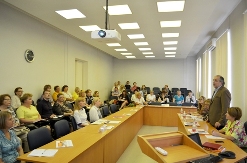 23 июня состоялось заседание Университетского округа ПГГПУ с участием министра образования и науки Пермского края Р.А. Кассиной, руководителей входящих в Округ образовательных организаций и Центров инновационного опыта, учёных университета. #okrugPSPU 